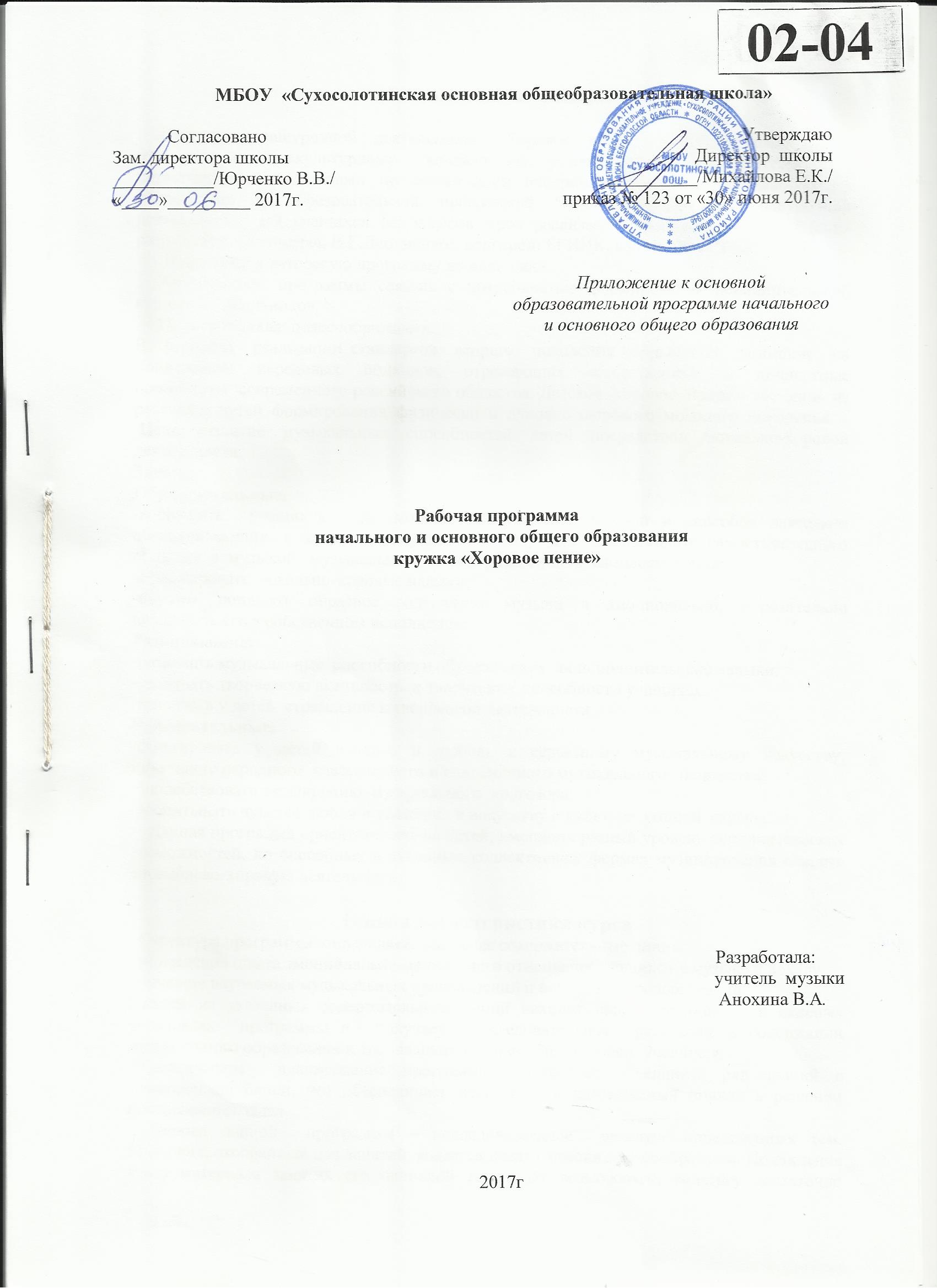 Пояснительная записка     Программа внеурочной деятельности «Хоровое пение» является комплексной, относится к общекультурному  направлению, разработана  в  соответствии  с  нормативными документами  по  организации  внеурочной деятельности  учащихся и в соответствии с образовательной программой "Хоровое пение" во внеурочной деятельности: для учащихся 1-3 классов: срок реализации программы 3 года / (авт.-разраб.: И.А.Братищева, В.Г.Дводненко). Белгород: БГИИК, изд-во ООО "ГиК", 2014 .      Изменений в авторскую программу не вносилось.      Актуальность  программы  связана  с  потребностью  формирования  исполнительской  культуры  школьников.     Педагогическая  целесообразность:В  условиях  реализации стандартов  второго  поколения  обращается  внимание  на  привлечение  передовых  подходов,  отражающих  общественные  и  личностные  приоритеты  современного российского общества. Детское  хоровое  пение – это один  из  реальных  путей  формирования  физически  и  духовно здорового  молодого  покодения. Цель: развитие  музыкальных  способностей  детей  посредством  вокально-хоровой  деятельности.    Задачи:Образовательные:-вооружить  учащихся  системой опорных знаний, умений и способов деятельно  обеспечивающих  в  своей  совокупности    базу  для  дальнейшего  самостоятельного  общения  с  музыкой,  музыкального  самообразования  и  самовоспитания;-сформировать  вокально-хоровые навыки;-научить понимать образное содержание музыки и эмоционально, выразительно передавать его в собственном исполнении;Развивающие:-развивать музыкальные  способности обучающихся, их исполнительские навыки;-развивать творческую активность  и творческие  способности учащихся;-развивать у детей  стремление к творческой деятельности.Воспитательные:-формировать у детей интерес и любовь к серьезному музыкальному искусству; понимание народного, классического и современного музыкального  творчества;-способствовать расширению  музыкального  кругозора;-воспитывать чувство любви и уважения к искусству и культуре  родной  страны.    Данная программа ориентирована на детей, имеющих разный уровень исполнительских возможностей, но способных в активных коллективных формах музицирования освоить ансамблево-хоровую деятельность.Общая характеристика курса  Структура программы  определяет  основные содержательные линии:-обогащение опыта эмоционально-ценностного отношения учащихся к музыке и вокалу;-усвоение изучаемых музыкальных произведений и вокально-хоровых знаний.Каждая из указанных содержательных линий находит свое  воплощение в целевых установках  программы и  получает  последовательное  раскрытие в содержании музыкального образования и требованиях к уровню  подготовки  учащихся.  Тематическое  планирование программы  позволяет объединить ряд знаний в тематические блоки, что обеспечивает целостный и комплексный подход в решении поставленных задач.     Основа данной  программы – последовательное  развитие определенных тем. Материал, отобранный для занятий, является педагогически целесообразным. Подчинение всего материала занятия его основной теме даёт возможность педагогу достаточно свободно заменять одно произведение другим с аналогичными художественно-педагогическими задачами, то есть свободно маневрировать.     В каждом разделе раскрывается содержание тем в том порядке, в котором они представлены в тематическом плане. Каждый раздел отличается от другого сменой основного вида деятельности, содержанием, конкретными задачами.Критериями отбора музыкального материала в данную  программу заимствованы из концепции Д.Б.Кабалевского – это художественная ценность музыкальных произведений, их воспитательная значимость и педагогическая целесообразность.  Основными методическими  принципами программы являются: увлеченность, триединство деятельности композитора – исполнителя – слушателя, «тождество и контраст», интонационность, опора на  отечественную музыкальную культуру.  Освоение музыкального материала, включенного в  программу с этих позиций, формирует музыкальную культуру младших школьников, воспитывает их музыкальный вкус.   По способу организации педагогического процесса программа является интегрированной и предусматривает тесное взаимодействие одного предмета с другими. Музыка, литература, живопись – мир искусства в трех видах – охватывает духовную жизнь ребенка всесторонне и полно. Комплексное освоение искусства оптимизирует фантазию, воображение, артистичность, интеллект, то есть формирует универсальные способности, важные для любых сфер деятельности. Образность, единство содержания и формы определяют связь между предметами эстетического цикла.    При разучивании песенного репертуара педагог  обращается к знаниям и умениям детей, полученным на уроках предметов гуманитарного цикла: на уроках русского языка – умение правильно  произносить слова, выразительно читать текст, определять главные и зависимые слова в сочетании, знание видов простых предложений и умение соблюдать правильную интонацию при произношении; на уроках литературы(чтения) – начальные понятия языка художественной  литературы: эпические, лирические, драматические произведения, умение анализировать образную систему средств и приёмов художественной выразительности; на уроках изобразительного искусства – представление о специфики решения образа в различных видах и жанрах. В программе предусматривается совершенствование навыков певческой деятельности: певческой установки, звукообразовании, певческого дыхания, артикуляции, ансамблевого и хорового строя(в процессе пения без сопровождения и с сопровождением) с элементами сольфеджио; координации  деятельности  голосового аппарата с основными свойствами певческого голоса, навыки следования  дирижерским указаниям. Особую группу составляют слуховые навыки, среди которых основополагающее значение  имеют навыки слухового контроля и самоконтроля за качеством  своего вокального и общехорового звучания.           Программа внеурочной деятельности по хоровому пению  рассчитана на 3 года обучения. Возраст детей от 7 до 10 лет. Группа занимается  1 час 1 раз в неделю. Продолжительность академического часа:- 1 класс 7-8 лет; 1 полугодие – 35 минут; 2 полугодие – 45минут- 2 класс 8-9 лет – 45минут- 3 класс 9-10 лет - 45минутПредмет изучается в объёме для учащихся 1 классов – 33 занятия, для учащихся 2-3 классов – 34 занятия в учебном году. Это позволяет педагогу правильно определять методику занятий, распределять время для теоретической и практической работы.Формы занятий и методы работы  Показ, объяснение, беседа. Слушание хоровой музыки. Занятия могут проходить по группам, коллективно  на сводных репетициях.  Беседа, в которой излагаются  теоретические  сведения, с иллюстрациями поэтических и музыкальных примеров, наглядными пособиями, видеоматериалами. Практические занятия с применением инновационных методик В.В.Емельянова «Развитие голоса.  Координация  и  тренинг»; методики  Д.Е.Огороднова  «Система  музыкального воспитания»; элементы  методики  Г.А.Струве  «Хоровое сольфеджио»;  методики  А.Н.Стрельниковой  «Дыхательная  гимнастика»  с  использованием  здоровьесберегающих  технологий. Учащиеся осваивают азы хорового  сольфеджио, музыкальной грамоты, разучивают песни композиторов- классиков, современных композиторов.Занятие-постановка, репетиция, на которой отрабатываются концертные номера, развиваются актёрские способности детей.Заключительное занятие, завершающее тему, занятие, концерт. Проводится для самих детей, родителей, педагогов, гостей.Каждое занятие строится по схеме:- дыхательная гимнастика- настройка певческих голосов: комплекс упражнений для работы над  певческим дыханием(стаккато – легато)- распевание(развитие артикуляционного аппарата);- работа над произведением;- основы музыкальной грамоты;- слушание: знакомство с творчеством композиторов и их произведениями в исполнении хоровых коллективов;- итог занятия  Занятия внеурочной деятельности также могут проводиться в форме:- занятие – экскурсия- занятие – путешествие- занятие – игра- интегрированное занятие- занятия – концерт;Разучивание и исполнение произведений за год:1 год обучения – 10-12 произведений2 год обучения – 8-10 произведений3 год обучения – 8-10 произведенийЛичностные и метапредметные результатыосвоения хорового пенияВ результате освоения курса «Хоровое пение» учащимися начальной школы должны быть достигнуты  определенные результаты.                Личностные результаты  отражаются в индивидуальных качественных свойствах учащихся, которые они должны приобрести в процессе  освоения хорового пения:- чувство гордости за свою Родину, российский народ и историю России, осознание своей этнической и национальной принадлежности на основе изучения лучших образцов фольклора, шедевров музыкального наследия русских композиторов, музыки Русской православной церкви, различных направлений современного музыкального искусства России;- целостный, социально-ориентированный взгляд на мир в его органичном единстве и разнообразии природы, культур и религий на основе сопоставления произведений русской  музыки и музыки других стран, народов, национальных стилей;- умение наблюдать за разнообразными явлениями жизни и искусства во внеурочной деятельности, их понимание и оценка – умение ориентироваться в культурном многообразии окружающей действительности, участие в музыкальной  жизни  класса, школы, города;- уважительное отношение к культуре  других народов;- развитие мотивов учебной деятельности и личностного смысла учения; овладение навыками  сотрудничества с учителем и сверстниками;- формирование этических чувств доброжелательности и эмоционально-нравственной отзывчивости, понимания и сопереживания чувствам других людей;- развитие музыкально- эстетического чувства, проявляющего себя в эмоционально-ценностном отношении к искусству, понимании его функций в жизни человека и общества.            Метапредметные результаты характеризуют уровень сформированности универсальных  учебных  действий учащихся, проявляющихся в познавательной  и практической деятельности:- овладение способностями принимать и сохранять  цели и задачи учебной деятельности, поиска средств ее осуществления в разных  формах и видах музыкальной деятедьности; - освоение способов решения проблем творческого и поискового характера в процессе восприятия, исполнения, оценки музыкальных сочинений;;- приобретение опыта в вокально – творческой деятельности.Формы и средства контроляВ течение учебного года используются следующие виды контроля: предварительный, текущий, промежуточный и итоговый; фронтальный, индивидуальный, комбинированный.Текущий контроль:  систематическая проверка развития мелодического, вокального и ритмического слуха, интонации, результативности обучения.  Итоговый контроль: чистота интонирования   на концертных мероприятиях.Формами контроля является участие в концертах, конкурсах, фестивалях, смотрах, открытые занятия для родителей, анализ результатов конкурсов..                                                  Учебный план1 год обучения (1 час в неделю)Цель:- создание условий для включения детей в музыкально – творческую деятельность.Задачи:- формировать основы вокальной и сценической культуры;- содействовать развитию навыков сольного и ансамблевого исполнения;- развивать творческую активность и самостоятельность детей;- воспитывать эстетический вкус, исполнительскую культуру.                Тематический план 1 – го года обученияСодержание 1 года обучения 1. Вводное занятие.Знакомство с основными разделами и темами программы, режимом работы коллектива, правилами поведения в кабинете, правилами личной гигиены вокалиста. Подбор репертуара.2. Знакомство.Беседа о правильной постановке голоса во время пения. Правила пения, распевания, знакомство с упражнениями.3. Пение специальных упражнений для развития слуха и голоса.Введение понятия унисона. Работа над точным звучанием унисона. Формирование вокального звука.4. Формирование правильных навыков дыхания.Упражнения для формирования короткого и задержанного дыхания. Упражнения, направленные на выработку рефлекторного певческого дыхания, взаимосвязь звука и дыхания. Твердая и мягкая атака.5. Дикция и артикуляция.Формирование правильного певческого произношения слов. Работа, направленная на активизацию речевого аппарата с использованием речевых и муз. Скороговорок, упражнения по системе В.В.Емельянова.6. Ансамбдь. Унисон.Воспитание навыков пения в ансамбле, работа над интонацией, единообразие манеры звука, ритмическое, темповое, динамическое единство звука. Одновременное начало и окончание песни. Использование акапелла.7. Музыкально – исполнительская работа.Развитие навыков уверенного пения. Обработка динамических оттенков и штрихов. Работа над снятием форсированного звука в режиме «громко».8. Ритм.Знакомство с простыми ритмами и размерами. Игра «Эхо», «Угадай мелодию», осознание длительностей и пауз. Умение воспроизвести ритмический рисунок мелодии – игра «Матрешки».9. Сцендвижение.Воспитание самовыражения через движение и слово. Умение изобразить настроение в различных движениях и сценках для создания художественного образа. Игры на раскрепощение.10. Репертуар.Соединение муз. материала с танцевальными движениями. Выбор и разучивание репертуара. Разбор технически добрых мест, выучивание текстов с фразировкой, нюансировкой. Работа над образом исполняемого произведения.11. Концертная деятельность.Работа с воспитанниками по культуре поведения на сцене, на развитие умения сконцентрироваться на сцене, вести себя свободно раскрепощено. Разбор ошибок и поощрение удачных моментов.12. Отбор лучших номеров, репетиции. Анализ выступления.  По итогам 1 – го года обучения воспитанники должны знать:- основы вокально – хоровых навыков;- правила пения;- виды дыхания;- муз. штрихи;- средства муз. выразительности.уметь:- применять правила пения на практике;- петь чисто ансамблем в унисон;- применять упражнения на дикцию, дыхание, артикуляцию в работе над репертуаром;- сценически оформлять концертный номер.Тематический план  2 года обучения (1 час в неделю)Содержание программы  2 – го года обучения1. Вводное занятие. Знакомство с программой,  режимом работы, правилами техники безопасности и личной гигиены вокалиста.2. Охрана голоса.Проведение гимнастики голоса по фонопедическому методу В.В.Емельянова.3. Певческая установка.Беседа о правильной постановке голоса во время пения, исполнение вокальных упражнений.4. Звукообразование.Работа над точным звучанием унисона. Упражнения, направленные на выработку точного унисона с элементами двухголосья. Упражнение на расширение диапазона.5. Дыхание.Знакомство с цепным, коротким, задержанным дыханием. Взаимосвязь звука и дыхания. Короткий и длинный вдох, формирование навыка экономного выдоха.6. Дикция и артикуляция.Формирование навыков правильного певческого произнесения слов. Работа, направленная на активизацию речевого аппарата с использованием речевых и музыкальных скороговорок, специальных вокальных упражнений, формирующих навык твердой и мягкой атаки. Правильное произношение гласных и согласных звуков.7. Ансамбль. Элементы двухголосья.Понятие единства музыкального звучания. Работа над формированием совместного ансамблевого звучания. Формирование умения петь с сопровождением и без него. Пение каноном.8. Музыкально – исполнительская работа.Развитие навыков уверенного пения в различных музыкальных штрихах («пианино», «форте», «крещендо», «диминуэндо»). Обработка динамических оттенков в упражнениях, распевках, репертуарных произведениях. Упражнения на сохранение певческого тона.9. Ритм и ритмический рисунок.Игры на ритмическое моделирование. Осознание длительностей и пауз. Умение воспроизвести ритмический рисунок мелодии. Игра «Музыкальные прятки». Музыкально – ритмические скороговорки.10. Сценическое движение.Упражнения и игры на развитие выразительности, интонации, естественности. Движение и жесты под музыку, для передачи образа. Психологические игры на раскрепощение.11. Работа над репертуаром.	Умение работать с микрофоном и фонограммой. Техника безопасности и правила пользования микрофоном. Выбор и разучивание репертуара. Работа над репертуаром, выучивание литературных текстов и технически сложных мест. Художественное совершенствование выученного репертуара. Репетиции.12. Концертная деятельность.Умение применять свое исполнительское мастерство и артистизм при исполнении на сцене. Поощрение более удачных моментов.13. Итоговые занятия, творческие отчеты.Результаты освоения программы 2 – го года обучения.- пение в ансамбле в унисон и с элементами двухголосья;- владение основами вокальных навыков (дыхание, звукообразование, дикция);- умение чисто интонировать;- умение воспроизвести несложный ритмический рисунок;- умение пользоваться исполнительскими навыками на сцене.           Учебно – тематический план  3 года обучения  (1 час в неделю)Содержание программы  3 – го года обучения1. Вводное занятие. Знакомство с программой,  режимом работы. Подбор репертуара. 2. Охрана голоса.Проведение гимнастики голоса.3. Певческая установка.Беседа о правильной постановке голоса во время пения. Пение упражнений на точное интонирование тона и полутона, на активизацию артикулярного аппарата. Пение с сопровождением и без него.4. Звукообразование.Работа над точным звучанием унисона. Закрепление навыка правильного звукообразования. Упражнения по системе В.В.Емельянова.5. Дыхание.Упражнения на выработку рефлекторного певческого дыхания. Закрепление певческого дыхания. Короткий и длинный вдох, экономный выдох.6. Дикция и артикуляция.Формирование навыков правильного певческого произнесения слов. Работа, направленная на активизацию речевого аппарата с использованием речевых и музыкальных скороговорок. Сонорные и несонорные согласные звуки.7. Ансамбль. Элементы двухголосья.Работа над формированием совместного ансамблевого звучания. Формирование умения петь с сопровождением и без него. Работа над чистотой строя.8. Музыкально – исполнительская работа.Развитие навыков уверенного пения в различных музыкальных штрихах  оттенков («легато», «стаккато»). Обработка динамических оттенков в упражнениях, распевках, репертуарных произведениях. Упражнения на сохранение певческого тона при пении «тихо».9. Ритм и ритмический рисунок.Игры на ритмическое моделирование. Музыкально – ритмические скороговорки. Пение канонов.10. Сценическое движение.Умение изобразить настроение различных движений.11. Работа над репертуаром.	Выбор и разучивание репертуара. Освоение всех вокальных интонационных и технических трудностей. Работа с солистами. Просмотр видеоклипов, прослушивание СД-дисков.12. Концертная деятельность.Анализ выступлений13. Итоговые занятия, творческие отчеты.Результаты освоения программы  3 – го года обучения.- владение техническими программами приемами пения;- пение в ансамбле в унисон и с элементами двухголосья;- владение певческой позицией;- умение выразить отношение к музыке через внутреннее сопереживание;- умение анализировать свои действия.Список  литературы1.Асафьев Б.О.О хоровом искусстве. –Ленинград, 1980.2. Емельянов Е.В.  Развитие голоса. Координация и тренинг, 5- изд., стер. – СПб.: Издательство «Лань»;  Издательство «Планета музыки», 2007.3.Струве Г. Хоровое сольфеджио Москва. 1988. 4. Струве Г. Школьный хор. Москва. 1981. 5. Кабалевский Д.Б. Воспитание ума и сердца. – М: Просвещение, 1984. 6. . Риггз С.  Пойте как звезды. / Сост и ред. Дж. Д.Карателло . – СПб.: Питер 2007.№п/пТемыКоличество часовКоличество часовКоличество часов№п/пТемы1 год2 год3 год1Вводное занятие1112Знакомство с основными вокально-хоровыми навыками пения2--3Охрана голоса-114Певческая установка-225Звукообразование.Музыкальные штрихи2226Дыхание2227Дикция и артикуляция1118Ансамбль. Унисон2--9Ансамбль. Элементы двухголосья.12210Музыкально-исполнительская работа22211Ритм12312Сцендвижение22313Работа над репертуаром1312714Концертная деятельность23315Итоговые занятия, творческие отчеты222                      ИТОГО                                               33                34                  34                                         ИТОГО                                               33                34                  34                                         ИТОГО                                               33                34                  34                                         ИТОГО                                               33                34                  34                                         ИТОГО                                               33                34                  34                   №п/пРазделыКол-во часовВ том числеВ том числе№п/пРазделыКол-во часовПрактическихТеоретических1Вводное занятие1-12Знакомство с основными вокально-хоровыми навыками пения2113Звукообразование. Муз.штрихи2114Дыхание2115Дикция и артикуляция11-6Ансамбль. Элементы двухголосья.3217Музыкально-исполнительская работа22-8Ритм11-9Сценодвижение22-10Работа над репертуаром1410411Концертная деятельность22-12Итоговые занятия, творческие отчеты22-                      ИТОГО                                                  33                  24                  9                      ИТОГО                                                  33                  24                  9                      ИТОГО                                                  33                  24                  9                      ИТОГО                                                  33                  24                  9                      ИТОГО                                                  33                  24                  9№п/пРазделыКол-во часов      В том числе      В том числе№п/пРазделыКол-во часовПрактическихТеоретических1Вводное занятие1-12Охрана голоса1-13Певческая установка2114Звукообразование. Муз. штрихи2115Дыхание2116Дикция и артикуляция11-7Ансамбль. Элементы двухголосья.22-8Муз. исполнительская работа 22-9Ритм 21110Сценодвижение 22-11Работа над репертуаром 1210212Концертная деятельность 33-13Итоговые занятия, творческие отчеты22-                      ИТОГО                                     34               26               8                      ИТОГО                                     34               26               8                      ИТОГО                                     34               26               8                      ИТОГО                                     34               26               8                      ИТОГО                                     34               26               8№п/пРазделыКол-во часовВ том числеВ том числе№п/пРазделыКол-во часовПрактическихТеоретических1Вводное занятие.Владение голосовым аппаратом. Использование певческих навыков. 1-12Охрана голоса. Теоретические основы. Гигиена певческого голоса1-13Певческая установка. Теоретические основы. Психологическая готовность к выступлению.2114Звукообразование. Муз. штрихи2115Дыхание. Типы певческого дыхания. Работа над певческим дыханием. Цепное дыхание.	3216Дикция и артикуляция. Работа над согласными и гласными. Распевание. Развитие звуковысотного и динамического диапазона.3217Ансамбль. Элементы двухголосья.3218Музыкально-исполнительская работа Распевание. Работа над тембром. 2119Ритм 32110Сценодвижение. Работа над сценическим образом. Использование элементов ритмики, сценической культуры. Движения под музыку.33-11Работа над репертуаром Распевание. Работа над подвижностью голосов. 65112Концертная деятельность 33-13Итоговые занятия, творческие отчеты22-                      ИТОГО                                                              34           24              10                      ИТОГО                                                              34           24              10                      ИТОГО                                                              34           24              10                      ИТОГО                                                              34           24              10                      ИТОГО                                                              34           24              10